Горшковой Марины Николаевны, 222-034-577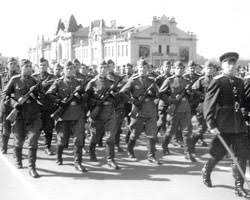                           Фото: Парад Победы в Новосибирске 1946